Филиал Муниципального автономного учреждения дошкольного образования «Сорокинский центр развития ребенка – детский сад №1» - «Сорокинский центр развития ребенка – детский сад №2»Конспект НОДАппликация  в 1 младшей группе по теме:«Открытка для мамочки».Воспитатель: Ермолаева Ольга НиколаевнаСело Большое Сорокино2020Конспект НОД   Аппликация  в 1 младшей группе по теме:«Открытка для мамочки».Автор: Ермолаева Ольга НиколаевнаЦель: Изготовление открытки для мамы. Задачи:1. Образовательная: формировать умения наклеивать детали на бумагу для открытки, аккуратно пользоваться, клеем.2. Развивающая: развивать воображение, чувство композиции, мелкую моторику.3. Воспитательная: вызвать у детей чувство радости и эмоциональный всплеск от предстоящего события. Воспитывать интерес и, аккуратность при выполнении работы.Оборудование: клей, салфетки. Готовые вырезанные детали из цветной бумаги, Ход занятия:Воспитатель: ребята, скажите мне пожалуйста, какое время года наступило?Дети: весна.Воспитатель: правильно, а какой самый весенний, самый радостный и самый яркий праздник весны вы знаете?Дети: праздник «8 марта».Воспитатель: правильно, а чей это праздник, кому он посвящен?Дети: маме! Воспитатель: молодцы. А еще в это день поздравляют всех бабушек, и девочек. Мама самый дорогой человек в жизни каждого из вас. Давайте мы сейчас с вами покажем, что мы делаем, как мы маме помогаем. (Физминутка)2. Физминутка "Дружно маме помогаем"Дружно маме помогаем –Пыль повсюду вытираем.Мы белье теперь стираем,Полощем, отжимаем.Подметаем все кругомИ бегом за молоком.Маму вечером встречаем,Двери настежь открываем,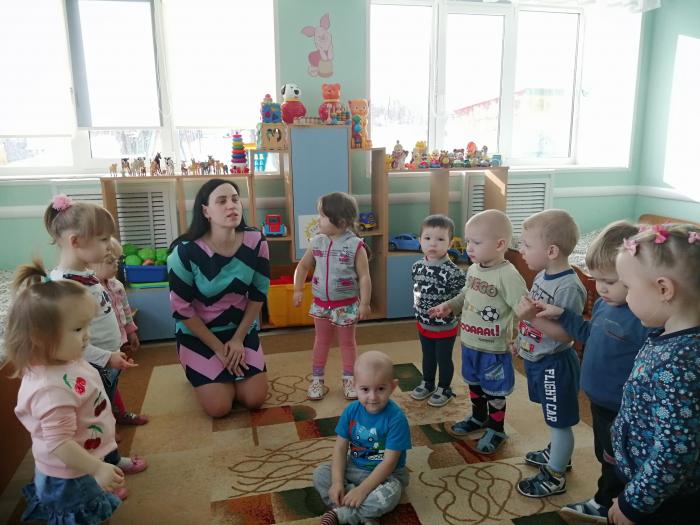 Маму крепко обнимаем.(Подражательные движения по тексту.) А сейчас мы с вами будем делать маме подарок открытку.3. Выполнение аппликации - открытки для мамы Показ. 1.Воспитатель показывает, как делается работа, дети смотрят. 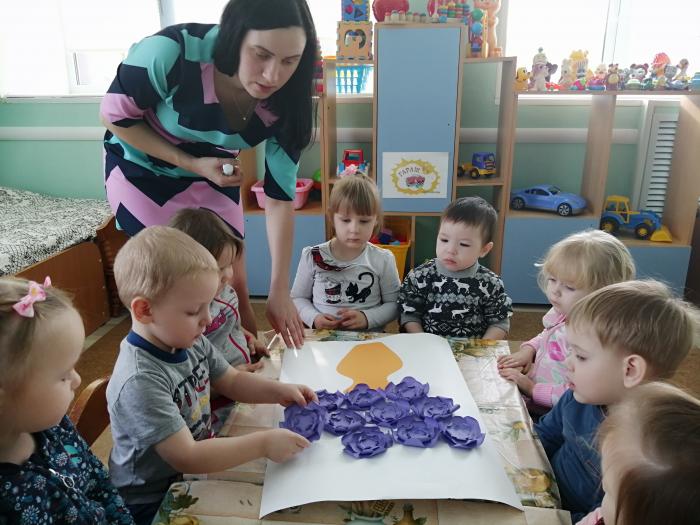 2. Сначала выкладывают на листе цветы просто без клея, а потом клеят. Воспитатель контролирует выполнение работы, помогает детям, в выполнении работы.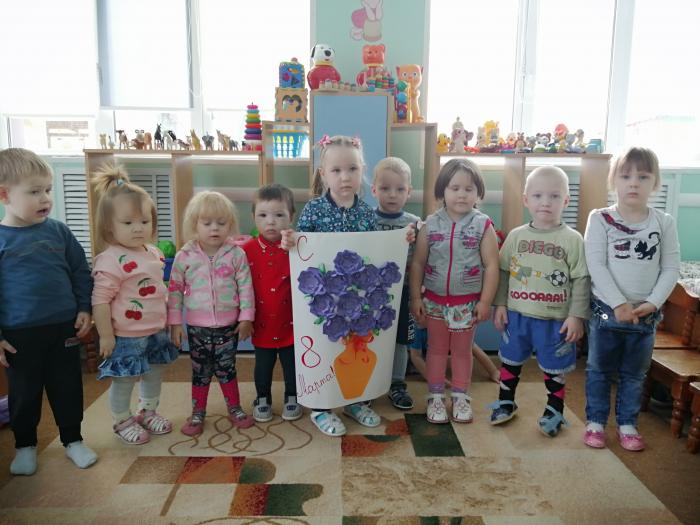 4. Рефлексия. Ребята, А что мы с вами сегодня делали? А для кого? ( ответы детей). Молодцы ребята! Все вы постарались для мам. Какая она яркая у всех получилась, ваши мамочки с радостью примут такую красивую открыточку!